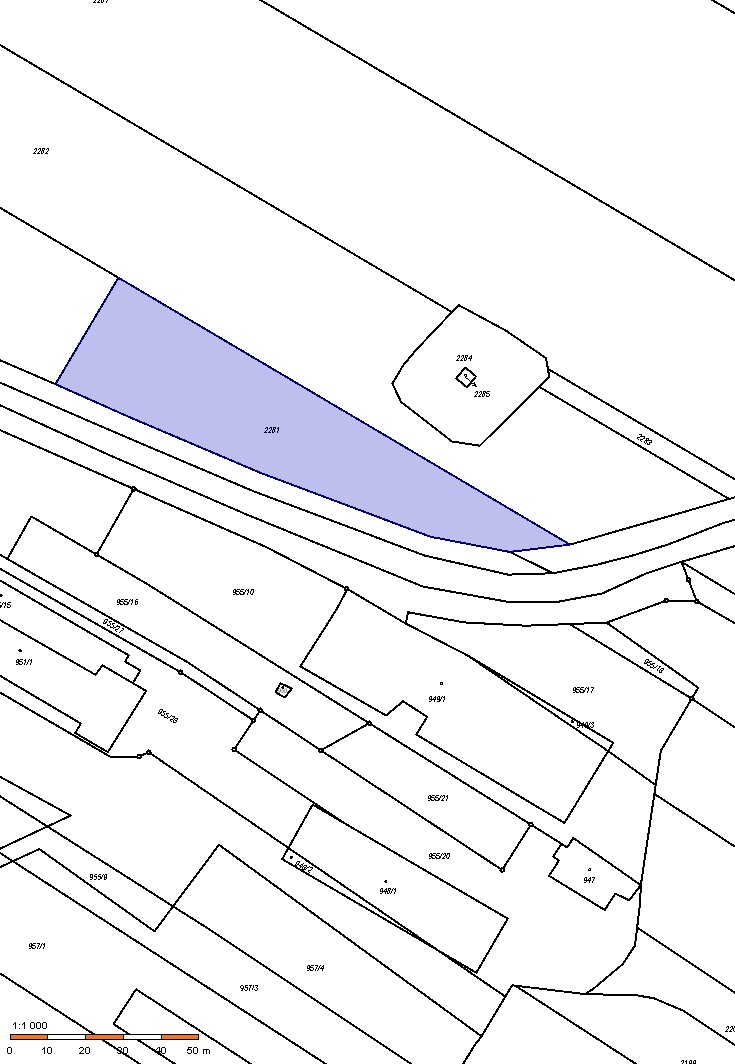 Výpis parcel určených pro volný pohyb psů v k.ú. Chudčice (okres Brno-venkov)Parcelní  čísloKatastrální územíZpůsob využitíDruh pozemkuVlastník2281ChudčiceJiná plochaOstatní plochaObec Chudčice